Team Project Support v3.2 Full Project Details (including Data Capture)Produced by UKRA Safety & Technical.July 2018Team Project Support – Full Project DetailsProject Name: _______________________________________________________________Lead Member’s Name: ________________________________________________________Lead Member Phone & Email: 	_________________________________________________				_________________________________________________In order to obtain final authorization form S&T for your team project flight you must provide details of the latest versions of the following items.Now complete the following data capture section to provide a concise summary of the technical issues for your proposed flight.If you require more space than provided, please type up in a separate document with reference to each section.United Kingdom Rocketry Association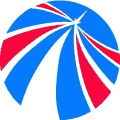 Item:CheckDrawings of the rocket showing airframe components, fins, bulkheads, associated internal structures, adhesive joints, recovery system components, payloads, etc.Drawings of the rocket showing airframe components, fins, bulkheads, associated internal structures, adhesive joints, recovery system components, payloads, etc.Drawings of the rocket showing airframe components, fins, bulkheads, associated internal structures, adhesive joints, recovery system components, payloads, etc.Drawings of the rocket showing airframe components, fins, bulkheads, associated internal structures, adhesive joints, recovery system components, payloads, etc.Drawings of the rocket showing airframe components, fins, bulkheads, associated internal structures, adhesive joints, recovery system components, payloads, etc.Drawings of the rocket showing airframe components, fins, bulkheads, associated internal structures, adhesive joints, recovery system components, payloads, etc.Drawings of the rocket showing airframe components, fins, bulkheads, associated internal structures, adhesive joints, recovery system components, payloads, etc.A parts listing that includes material descriptions, adhesive types, screw sizes gauges, material thicknesses, etc.A parts listing that includes material descriptions, adhesive types, screw sizes gauges, material thicknesses, etc.A parts listing that includes material descriptions, adhesive types, screw sizes gauges, material thicknesses, etc.A parts listing that includes material descriptions, adhesive types, screw sizes gauges, material thicknesses, etc.A parts listing that includes material descriptions, adhesive types, screw sizes gauges, material thicknesses, etc.A parts listing that includes material descriptions, adhesive types, screw sizes gauges, material thicknesses, etc.A parts listing that includes material descriptions, adhesive types, screw sizes gauges, material thicknesses, etc.A detailed motor assembly diagram, showing the structure and placement of all associated systems, retainers and locators.A detailed motor assembly diagram, showing the structure and placement of all associated systems, retainers and locators.A detailed motor assembly diagram, showing the structure and placement of all associated systems, retainers and locators.A detailed motor assembly diagram, showing the structure and placement of all associated systems, retainers and locators.A detailed motor assembly diagram, showing the structure and placement of all associated systems, retainers and locators.A detailed motor assembly diagram, showing the structure and placement of all associated systems, retainers and locators.A detailed motor assembly diagram, showing the structure and placement of all associated systems, retainers and locators.Schematics of recovery system electronics that show batteries, circuit designs, wiring diagrams, etc.Schematics of recovery system electronics that show batteries, circuit designs, wiring diagrams, etc.Schematics of recovery system electronics that show batteries, circuit designs, wiring diagrams, etc.Schematics of recovery system electronics that show batteries, circuit designs, wiring diagrams, etc.Schematics of recovery system electronics that show batteries, circuit designs, wiring diagrams, etc.Schematics of recovery system electronics that show batteries, circuit designs, wiring diagrams, etc.Schematics of recovery system electronics that show batteries, circuit designs, wiring diagrams, etc.Pre-flight checklist describing field assembly of the rocket, motor installation, recovery system preparation, launcher installation, system arming, etc.Pre-flight checklist describing field assembly of the rocket, motor installation, recovery system preparation, launcher installation, system arming, etc.Pre-flight checklist describing field assembly of the rocket, motor installation, recovery system preparation, launcher installation, system arming, etc.Pre-flight checklist describing field assembly of the rocket, motor installation, recovery system preparation, launcher installation, system arming, etc.Pre-flight checklist describing field assembly of the rocket, motor installation, recovery system preparation, launcher installation, system arming, etc.Pre-flight checklist describing field assembly of the rocket, motor installation, recovery system preparation, launcher installation, system arming, etc.Pre-flight checklist describing field assembly of the rocket, motor installation, recovery system preparation, launcher installation, system arming, etc.Project DetailsSource - kit or scratch?Source - kit or scratch?Source - kit or scratch?Total rocket length.Total rocket length.Total rocket length.Rocket diameter (s)Rocket diameter (s)Rocket diameter (s)Total rocket mass (except motor)Total rocket mass (except motor)Total rocket mass (except motor)Number of previous flightsNumber of previous flightsNumber of previous flightsAvionics description.Avionics description.Avionics description.Recovery actuation description.Recovery actuation description.Recovery actuation description.Motor type.Motor type.Motor type.Method of ignition.Method of ignition.Method of ignition.Launcher type – rod, rail, tower?Launcher type – rod, rail, tower?Launcher type – rod, rail, tower?Stability margin - including how calculated.Stability margin - including how calculated.Stability margin - including how calculated.Predicted altitude - including how calculated.Predicted altitude - including how calculated.Predicted altitude - including how calculated.Predicted max velocity - including how calculated.Predicted max velocity - including how calculated.Predicted max velocity - including how calculated.Estimated max recovery range.Estimated max recovery range.Estimated max recovery range.Pre-flight assembly plan - including any tests to be completed on site.Pre-flight assembly plan - including any tests to be completed on site.Pre-flight assembly plan - including any tests to be completed on site.Launch sequence operations.Launch sequence operations.Launch sequence operations.Project Flight PlanProject Flight PlanLocation:Location:Location:Location:Proposed Date:Proposed Date:Proposed Date:Proposed Date:CAA Authority:CAA Authority:CAA Authority:CAA Authority:Local ATC Contacts:Local ATC Contacts:Local ATC Contacts:Local ATC Contacts:Does the site have a flight ceiling:Does the site have a flight ceiling:Does the site have a flight ceiling:Does the site have a flight ceiling:Site Used for Level 3 Flights?Site Used for Level 3 Flights?Site Used for Level 3 Flights?Site Used for Level 3 Flights?Yes/NoRange Size:Range Size:Range Size:Range Size:Minimal Distance for SpectatorsMinimal Distance for SpectatorsMinimal Distance for SpectatorsMinimal Distance for SpectatorsMinimal Distance for FlyersMinimal Distance for FlyersMinimal Distance for FlyersMinimal Distance for FlyersCan These be Safely Met on This Site?Can These be Safely Met on This Site?Can These be Safely Met on This Site?Can These be Safely Met on This Site?Yes/NoRSO Details (to be completed in conjunction with the mentor)RSO Details (to be completed in conjunction with the mentor)RSO Details (to be completed in conjunction with the mentor)RSO Details (to be completed in conjunction with the mentor)RSO Details (to be completed in conjunction with the mentor)RSO Details (to be completed in conjunction with the mentor)RSO Details (to be completed in conjunction with the mentor)RSO Details (to be completed in conjunction with the mentor)Name:Home Phone:Home Phone:Address:Mobile Phone:Mobile Phone:UKRA No:UKRA No:Post Code:Post Code:Email: